		Wohlfühlweekend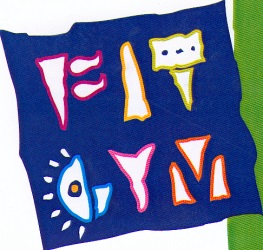 				mit Manus FIT-GYM				vom 31 Oktober – 01 November 2020BewegungEntspannungGourmetfreuden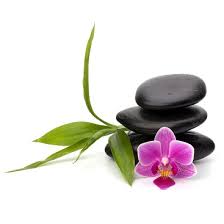 Gönne dich dir selbst! Sei wie für alle anderen Menschen auch für dich selbst da. Dieses Jahr haben wir die Heilquellen direkt vor dem Hotel. Das Natur-Moor und das eisenhaltige Wasser kommen direkt von den Wiesen in die Wanne.In diesem Sinne genießen wir unser Wochenende. Lassen die Seele baumeln,relaxen und wenn du Lust hast fitte mit uns.			Wohlfühlweekend im Wellnesshotel Bad Reuthe in ReutheZum Hotel:  www.badreuthe.atVollpension mit regionalen ProduktenBegrüssungsapéroKuscheliger Bademantel und Badekorb im ZimmerTischtennis und HotelfahrräderWLAN in der LobbyWellness & BeautyBadehaus mit Thermenbad, Gartenpool, Whirlpool, Kaltbecken, Indoorpool mit Nackenduschen und SprudelliegenSaunalandschaft mit verschiedenen SaunenOsmanischer HamamSole-InhalationsbadKräuterdampfbadDampfbadFussreflexzonenwegSolariumBeauty- und MassagetempelAktivitäten von Saskia und ManuTägliche Kurse  bodyARTPilatesFunToneZumba																	 		Wohlfühlweekend im Wellnesshotel Bad Reuthe in ReutheKostenFr – So	Euro 300.— im Doppelzimmer 		Einzelzimmer Euro 320.--Nicht im Preis inbegriffen sind MassagenGetränke zu den MahlzeitenAnreise Ich melde mich für das Wohlfühlweekend vom 31.10. – 01.11. 2020 in Bad Reuthe an.Name:						Vorname:Strasse:						PLZ/Ort:Geburtsdatum:					Mail:Telefon / Handy:Datum:						Unterschrift:Ich möchte lieber ein Einzelzimmer:Doppelzimmer mit:Die Anreise planen wir gemeinsam mit Privatautos. Bad Reuthe ist in 1 ½ Stunden mit dem Auto gut erreichbar.Bitte beachte das allfällige Kosten bei einer Annullation selber getragen werden müssen. Versicherung ist Sache des Teilnehmers.Anmeldung an: Manuela Wyniger, Schützenhausstrasse 14, 8196 Wil mwyniger@bluewin.ch  Wenn Du Lust hast melde Dich doch bei mir.